Recueil de poésies sur NoëlS1  mise en place du livret : coloriage de la première page + 1ère poésieLettre au père Noël- Quelle est la particularité de cette poésie.Elle est écrite sous la forme d’une lettre.- Comment sont les rimes.Elles sont en fin de vers et croisées.- Que demande le poète au Père Noël ?Il veut faire un tour de traineau et veut l’aider à préparer les paquets.- Pourquoi le Père Noël risque de ne pas pouvoir exaucer le souhait du poète ?Il est trop occupé.- A part des cadeaux, que voudrais-tu demander au Père Noël ?S2 Poésies 2 et 3La grève des sapins - Explique le titre de cette poésieLes sapins font la grève car ils sont mécontents.- Liste toutes les revendications des sapins.Ils en ont assez de porter les guirlandes, de vivre près des cheminées, de ne pas être remercié quand ils font de l’ombre, d’être coupés.- Qui envient-ils de façon générale?Les arbres qui vivent au soleil.- Comment sont les rimes ?Elles sont plates.En hiver la terre pleure - De qui parle cette poésie ?Du soleil- Que lui ait-il reproché l’hiver?Il arrive tard, part de bonne heure, ne vient pas sous prétexte qu’il vente, pleuve ou grêle.- A quel phénomène scientifique est dû la succession des saisons (rappel des 4 saisons).C’est l’inclinaison de l’axe de la Terre qui fait que la moitié de l’année les jours sont plus ensoleillés que d’autres.« C'est l'existence et le maintien de cette inclinaison naturelle qui entraine, par le déplacement de la planète sur son orbite, la succession des saisons. Ainsi, pour la Terre, de mars à septembre, la partie nord du globe voit le Soleil plus haut à midi dans le ciel que la partie sud, et c'est l'été dans l'hémisphère nord. Comme les rayons solaires arrivent sur Terre avec un angle plus proche de 90°, une même unité de surface reçoit plus de rayons lumineux qu'à midi dans le sud à la même époque. Du fait de cette inclinaison, le Soleil se lève plus tôt, se couche plus tard, et les jours sont de fait plus longs. Les rayons solaires dans l'hémisphère sud sont beaucoup plus inclinés et arrosent une plus grande surface, ils distribuent donc moins de chaleur par unité de surface : c'est l'hiver. Le Soleil paraît aussi plus bas sur l'horizon et les jours sont plus courts, avec un astre qui se lève plus tard et se couche plus tôt. Ces effets sont d'autant plus prononcés que la latitude de l'observateur est grande. À l'équateur, l'effet est d'ailleurs strictement nul, et la durée du jour et de la nuit ne varie pas (même si la position du Soleil dans le ciel varie). Aux pôles, l'effet est extrême, si bien que le jour et la nuit y durent 6 mois chacun. »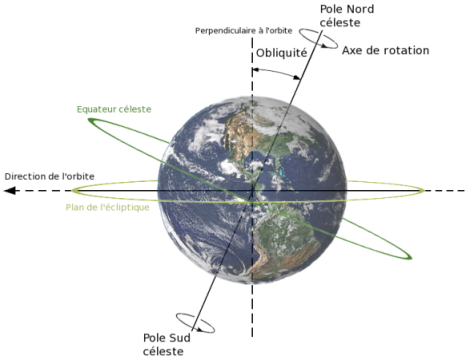 - A qui est-il comparé ?A un amant triste.- Quelques mots sur le poèteVictor Hugo (1802 – 1885) est un poète,  considéré comme l’un des plus importants écrivains de langue française. Il est aussi une personnalité politique et un intellectuel engagé qui a compté dans l’Histoire du xixe siècle.Il est poète lyrique avec des recueils comme  Les Contemplations  mais il est aussi poète engagé contre Napoléon III. Il est également un romancier du peuple qui rencontre un grand succès populaire avec par exemple Notre-Dame de Paris (1831), et plus encore avec Les Misérables (1862). - Comment est écrite cette poésie ?C’est un quatrain : La poésie est écrite en strophes de 4 vers.Chaque vers contient 7 syllabes. Les rimes sont croisées.S3 Poésie 4Un sapin- Quelle est la particularité de cette poésie ?Elle parle d’un sapin et est écrite en forme de sapin.C’est un calligramme.- Que font les enfants auprès du sapin ?Ils rient et sautillent de joie.- A quoi pensent les adultes ?Ils repensent à leur enfance : les souvenirs du passé.- Qu’évoquent « les rêves et les désirs » des adultes ?L’époque où il s pensaient que le Père Noël leur apporterait plein de cadeaux.-« Il a gardé ses racines » : de qui parle le poète ? Pourquoi veut-il garder ses racines ?Le sapin a gardé ses racines car il veut être replanté en forêt, près des siens pour raconter son voyage chez les humains.Montrer des images de calligrammesS4 Poésies 5 et 6Le Noël des ramasseurs de neige- De qui parle cette poésie ?Des ramasseurs de neige- Comment sont leurs conditions de travail ?Elles sont difficiles : ils travaillent à la main, avec des pelles, dans le froid.- Sont-ils heureux de fêter Noël ? Pourquoi ?Non ils fêtent Noël parce qu’ils sont obligés, ils n’ont pas d’argent pour acheter à manger ni des cadeaux.- Surligne dans la poésie tout ce qui montre que les ramasseurs de neige sont pauvres :« nos cheminées sont vides, nos poches retournées, nos souliers percés, nos enfants livides »- Pourquoi préfèreraient-ils qu’ils tombent des dindes de Noël plutôt que de la neige ?Pour offrir un beau buffet à leur famille.- Quelle est la particularité de cette poésie ? Quel est l’intérêt ?Le poète fait une répétition d’un même vers : « Ohé ohé ohé »Elle rythme la phrase, souligne un mot, une obsession, provoque un effet musical.Bonhomme de neige- Quelle est la principale particularité de cette poésie ?La première lettre de chaque vers reprend le titre et le thème de ce poèmeC’est un acrostiche.- Liste quelques caractéristiques de cette poésieLes vers sont très courts, pas de phrases, les mots sont choisis, précisIl n’y a pas de ponctuationCertains vers riment d’autres pas.S5 et S6A ton tour, écris une poésie sur le thème de Noël :Un calligramme, un acrostiche ou un quatrain.+ Illustration La grève des sapins - Explique le titre de cette poésie……………………………………………………………………………………………………………………………………………………………………………………………………………………………………………………………………………………………………………………- Liste toutes les revendications des sapins.……………………………………………………………………………………………………………………………………………………………………………………………………………………………………………………………………………………………………………………- Qui envient-ils de façon générale?…………………………………………………………………………………………………………………………………………………………- Comment sont les rimes ?…………………………………………………………………………………………………………………………………………………………En hiver la terre pleure - De qui parle cette poésie ?…………………………………………………………………………………………………………………………………………………………- Que lui ait-il reproché l’hiver?……………………………………………………………………………………………………………………………………………………………………………………………………………………………………………………………………………………………………………………- A quel phénomène scientifique est dû la succession des saisons ?……………………………………………………………………………………………………………………………………………………………………………………………………………………………………………………………………………………………………………………- A qui est-il comparé ?…………………………………………………………………………………………………………………………………………………………- Quelques mots sur le poète…………………………………………………………………………………………………………………………………………………………………………………………………………………………………………………………………………………………………………………………………………………………………………………………………………………………………………………………………………………………………………………………………………………………………………………………………………………………………………- Comment est écrite cette poésie ?………………………………………………………………………………………………………………………………………………………………………………………………………………………………………………………………………………………………………………………………………………………………………………………………………………………………………………………………………………Le Noël des ramasseurs de neige- De qui parle cette poésie ?……………………………………………………………………………………………………………………………………………………………………………………………………………………………………………………………………………………………………………………- Comment sont leurs conditions de travail ?……………………………………………………………………………………………………………………………………………………………………………………………………………………………………………………………………………………………………………………- Sont-ils heureux de fêter Noël ? Pourquoi ?……………………………………………………………………………………………………………………………………………………………………………………………………………………………………………………………………………………………………………………- Surligne dans la poésie tout ce qui montre que les ramasseurs de neige sont pauvres.- Pourquoi préfèreraient-ils qu’ils tombent des dindes de Noël plutôt que de la neige ?……………………………………………………………………………………………………………………………………………………………………………………………………………………………………………………………………………………………………………………- Quelle est la particularité de cette poésie ? Quel est l’intérêt ?…………………………………………………………………………………………………………………………………………………………………………………………………………………………………………………………………………………………………………………………………………………………………………………………………………………………………………………………………………………………………………………………………………………………………………………………………………………………………………Bonhomme de neige- Quelle est la principale particularité de cette poésie ?…………………………………………………………………………………………………………………………………………………………………………………………………………………………………………………………………………………………………………………………………………………………………………………………………………………………………………………………………………………………………………………………………………………………………………………………………………………………………………- Liste quelques caractéristiques de cette poésie :…………………………………………………………………………………………………………………………………………………………………………………………………………………………………………………………………………………………………………………………………………………………………………………………………………………………………………………………………………………………………………………………………………………………………………………………………………………………………………